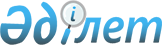 О размещении некоторых государственных органовПостановление Правительства Республики Казахстан от 2 сентября 2002 года N 952

      Правительство Республики Казахстан постановляет: 

      1. Разместить Министерство охраны окружающей среды Республики Казахстан, Комитет по водным ресурсам и Комитет лесного, рыбного и охотничьего хозяйства Министерства сельского хозяйства Республики Казахстан в здании по адресу: город Астана, проспект Победы, 31. 

      2. Генеральной прокуратуре Республики Казахстан (по согласованию) совместно с Комитетом государственного имущества и приватизации Министерства финансов Республики Казахстан в установленном законодательством порядке осуществить необходимые организационные меры по передаче указанного здания на баланс Министерства охраны окружающей среды Республики Казахстан. 

      3. Министерству охраны окружающей среды и Министерству сельского хозяйства Республики Казахстан по согласованию с заинтересованными государственными органами внести в Правительство Республики Казахстан предложения по источнику финансирования мероприятий, связанных с размещением государственных органов, указанных в пункте 1 настоящего постановления. 

      4. Настоящее постановление вступает в силу со дня подписания. 

 

     Премьер-Министр  Республики Казахстан   

(Специалисты: Склярова И.В.,              Мартина Н.А.)     
					© 2012. РГП на ПХВ «Институт законодательства и правовой информации Республики Казахстан» Министерства юстиции Республики Казахстан
				